De p a r t m e n t o f Pr o f e s s io n a l and Fi n a n c ia l Re g u l a t i o nO F F IC E O F P R O F E S S IO N A L & O C C U P A T I O N A L R E G U L A T IO NELECTRICIANS’ EXAMINING BOARD 35 S T A T E H O U S E S T A T I O NA U G U S T A , M A IN E04333 - 0035Janet T. Mills	Anne L. HeadGOVERNOR	COMMISSIONERMAINE ELECTRICIANS’ EXAMINING BOARDPublic Board Meeting Friday, June 21, 2024 AGENDATime:	9:00 a.m.Contact:	tyler.robinson@maine.govPhysical Location:	Central Conference Room, Department of Professional and Financial Regulation, Office of Professional and Occupational Regulations, 76 Northern Avenue, Gardiner, MERemote Access:https:  https://mainestate.zoom.us/j/87815167651?pwd=ajkxem5BdTJoMzZyU0RSUnoxcTh2dz09Meeting ID: 878 1516 7651 
Passcode: 36356061 CALL TO ORDERAGENDA MODIFICATIONS AND APPROVALMINUTES REVIEW AND APPROVALReview and approval of the minutes of the May 17, 2024 meeting.COMPLAINT PRESENTATIONS2024-ELE-197602024-ELE-198012024-ELE-198022024-ELE-198962024-ELE-199652024-ELE-20018PHONE : ( 2 0 7 ) 6 2 4 - 8 4 5 7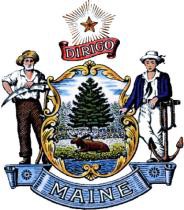 M AINE R ELAY 711 ( TTY )O F F I C E S L O C A T E D A T : 76 N O R T H E R N A V E N U E , G A R D I N E R , M AINE EXAMINATION APPLICATIONSMaster Exam Application Review MS…22664STATE SENIOR ELECTRICAL INSPECTOR’S REPORTBOARD MANAGER’S REPORTOPPORTUNITY FOR PUBLIC COMMENTThe board will offer an opportunity to members of the public in attendance to comment on any public matter under the jurisdiction of the board. While the board cannot take action on any issues presented, the board will listen to comments and may ask staff to place the issue on a subsequent agenda. At the discretion of the board, a time limit on comments may be set.ADJOURNMENT